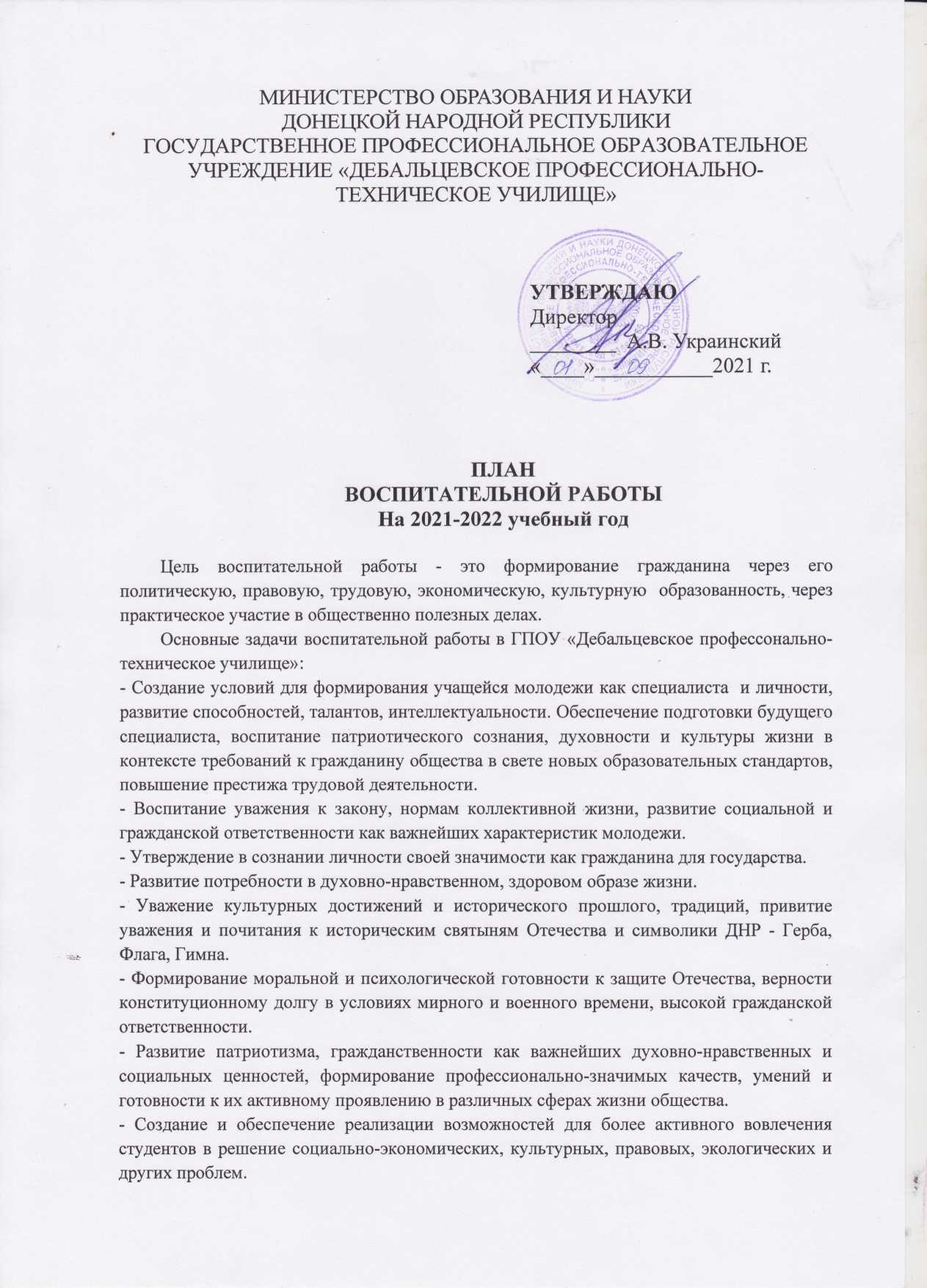 МИНИСТЕРСТВО ОБРАЗОВАНИЯ И НАУКИ ДОНЕЦКОЙ НАРОДНОЙ РЕСПУБЛИКИГОСУДАРСТВЕННОЕ ПРОФЕССИОНАЛЬНОЕ ОБРАЗОВАТЕЛЬНОЕ УЧРЕЖДЕНИЕ «ДЕБАЛЬЦЕВСКОЕ ПРОФЕССИОНАЛЬНО-ТЕХНИЧЕСКОЕ УЧИЛИЩЕ» 	УТВЕРЖДАЮ   	Директор     	________  А.В. Украинский 	                                                                              «____»___________2021 г.ПЛАНВОСПИТАТЕЛЬНОЙ РАБОТЫ На 2021-2022 учебный год         Цель воспитательной работы - это формирование гражданина через его политическую, правовую, трудовую, экономическую, культурную  образованность, через практическое участие в общественно полезных делах.         Основные задачи воспитательной работы в ГПОУ «Дебальцевское профессонально-техническое училище»:- Создание условий для формирования учащейся молодежи как специалиста  и личности, развитие способностей, талантов, интеллектуальности. Обеспечение подготовки будущего специалиста, воспитание патриотического сознания, духовности и культуры жизни в контексте требований к гражданину общества в свете новых образовательных стандартов, повышение престижа трудовой деятельности.- Воспитание уважения к закону, нормам коллективной жизни, развитие социальной и гражданской ответственности как важнейших характеристик молодежи.- Утверждение в сознании личности своей значимости как гражданина для государства.- Развитие потребности в духовно-нравственном, здоровом образе жизни.- Уважение культурных достижений и исторического прошлого, традиций, привитие уважения и почитания к историческим святыням Отечества и символики ДНР - Герба, Флага, Гимна.- Формирование моральной и психологической готовности к защите Отечества, верности конституционному долгу в условиях мирного и военного времени, высокой гражданской ответственности.- Развитие патриотизма, гражданственности как важнейших духовно-нравственных и социальных ценностей, формирование профессионально-значимых качеств, умений и готовности к их активному проявлению в различных сферах жизни общества.- Создание и обеспечение реализации возможностей для более активного вовлечения студентов в решение социально-экономических, культурных, правовых, экологических и других проблем.В плане возможны изменения№п/пМероприятияМероприятияСрок выполненияСрок выполненияСрок выполненияОтветственныеОтветственныеОтветственныеОтветственныеОрганизационная работаОрганизационная работаОрганизационная работаОрганизационная работаОрганизационная работаОрганизационная работаОрганизационная работаОрганизационная работаОрганизационная работа1Изучение и систематизация контингента студентов согласно социальному  статусуИзучение и систематизация контингента студентов согласно социальному  статусуСентябрьСентябрьСентябрьЗам.директора, кл. руководители, мастера п/оЗам.директора, кл. руководители, мастера п/оЗам.директора, кл. руководители, мастера п/оЗам.директора, кл. руководители, мастера п/о2 Организация и планирование работы спортивных секций Организация и планирование работы спортивных секцийСентябрьСентябрьСентябрьПреподаватель физической культурыПреподаватель физической культурыПреподаватель физической культурыПреподаватель физической культуры3Изучение нормативной документации о социальной защите студентовИзучение нормативной документации о социальной защите студентовВ течение годаВ течение годаВ течение годаЗам.директораЗам.директораЗам.директораЗам.директора4Организация  работы Совета профилактикиОрганизация  работы Совета профилактикиСентябрьСентябрьСентябрьЗам.директора по ВРЗам.директора по ВРЗам.директора по ВРЗам.директора по ВР5Анализ воспитательной работы в группахАнализ воспитательной работы в группахЯнварьИюньЯнварьИюньЯнварьИюньЗам.директора по ВРЗам.директора по ВРЗам.директора по ВРЗам.директора по ВР6По результатам социального анализа контингента студентов:       - составить социальный паспорт групп, училища;                                 - взять на учет студентов, которые нуждаются в работе психолога;               - информировать органы государственной власти о социально-незащищенном контингентеПо результатам социального анализа контингента студентов:       - составить социальный паспорт групп, училища;                                 - взять на учет студентов, которые нуждаются в работе психолога;               - информировать органы государственной власти о социально-незащищенном контингентеОктябрь Октябрь Октябрь Классные руководители, администрацияКлассные руководители, администрацияКлассные руководители, администрацияКлассные руководители, администрация7С целью усиления контроля  за поведением и учебой студентов, оздоровления обстановки в семьях, проводить разъяснительную работу с родителямиС целью усиления контроля  за поведением и учебой студентов, оздоровления обстановки в семьях, проводить разъяснительную работу с родителямиПостоянноПостоянноПостоянноКл. руководители, мастера п/оКл. руководители, мастера п/оКл. руководители, мастера п/оКл. руководители, мастера п/о8На информационных уроках давать информацию о новостях в государстве, городе.На информационных уроках давать информацию о новостях в государстве, городе.1 раз в неделю1 раз в неделю1 раз в неделюКл. руководителиКл. руководителиКл. руководителиКл. руководители9Проведение   воспитательных мероприятийПроведение   воспитательных мероприятийСогласно плануСогласно плануСогласно плануАдминистрация Кл. руководителиАдминистрация Кл. руководителиАдминистрация Кл. руководителиАдминистрация Кл. руководители10Контролировать результаты учебной деятельности студентовКонтролировать результаты учебной деятельности студентовВ течение годаВ течение годаВ течение годаАдминистрацияАдминистрацияАдминистрацияАдминистрация11Принимать участие в общегородских и республиканских мероприятиях.Принимать участие в общегородских и республиканских мероприятиях.ПостоянноПостоянноПостоянноАдминистрацияАдминистрацияАдминистрацияАдминистрация12Проводить индивидуальную работу со студентами учебных групп и их родителямиПроводить индивидуальную работу со студентами учебных групп и их родителямиПостоянноПостоянноПостоянноПедагог-психолог, кл.руководители, мастера п/оПедагог-психолог, кл.руководители, мастера п/оПедагог-психолог, кл.руководители, мастера п/оПедагог-психолог, кл.руководители, мастера п/о13Провести мероприятия к привлечению студентов, которые относятся к группе риска, и многодетных семей к участию в кружках и спортивных секциях.Провести мероприятия к привлечению студентов, которые относятся к группе риска, и многодетных семей к участию в кружках и спортивных секциях.НоябрьНоябрьНоябрьКлассные руководителиКлассные руководителиКлассные руководителиКлассные руководители14Выявить студентов из числа  сирот, под опекой, детей-инвалидов, детей, которые пострадали от аварии на ЧАЭС, детей из малообеспеченных и многодетных семей, детей погибших шахтеров. Создать для них надлежащие психологические условия для обучения. Выявить студентов из числа  сирот, под опекой, детей-инвалидов, детей, которые пострадали от аварии на ЧАЭС, детей из малообеспеченных и многодетных семей, детей погибших шахтеров. Создать для них надлежащие психологические условия для обучения. ОктябрьОктябрьОктябрьКл. руководители, мастера п/оКл. руководители, мастера п/оКл. руководители, мастера п/оКл. руководители, мастера п/о15Постоянно проводить работу со студентами, которые находятся на учете в криминальной полиции,  в службе по делам детей, привлекать их к участию в спортивно-массовой работеПостоянно проводить работу со студентами, которые находятся на учете в криминальной полиции,  в службе по делам детей, привлекать их к участию в спортивно-массовой работеВ течение годаВ течение годаВ течение годаКлассные руководители, мастера п/оКлассные руководители, мастера п/оКлассные руководители, мастера п/оКлассные руководители, мастера п/о16Организация работы в группе по пропаганде здорового образа жизниОрганизация работы в группе по пропаганде здорового образа жизниВ течение годаВ течение годаВ течение годаПреподаватель физической культурыПреподаватель физической культурыПреподаватель физической культурыПреподаватель физической культуры17Постоянно действующий семинар «Причины правонарушений»Постоянно действующий семинар «Причины правонарушений»В течение годаВ течение годаВ течение годаЗам.директора по ВРЗам.директора по ВРЗам.директора по ВРЗам.директора по ВР18Организация встреч с представителями правоохранительных органовОрганизация встреч с представителями правоохранительных органовВ течение годаВ течение годаВ течение годаЗам.директора по ВРЗам.директора по ВРЗам.директора по ВРЗам.директора по ВР19Организовать взаимодействие с общественными организациями города и областиОрганизовать взаимодействие с общественными организациями города и областиВ  течение годаВ  течение годаВ  течение годаЗам.директора по ВРЗам.директора по ВРЗам.директора по ВРЗам.директора по ВРГражданско-патриотическое воспитаниеГражданско-патриотическое воспитаниеГражданско-патриотическое воспитаниеГражданско-патриотическое воспитаниеГражданско-патриотическое воспитаниеГражданско-патриотическое воспитаниеГражданско-патриотическое воспитаниеГражданско-патриотическое воспитаниеГражданско-патриотическое воспитание1Провести торжественную линейку, посвященную Дню ЗнанийПровести торжественную линейку, посвященную Дню ЗнанийСентябрьСентябрьСентябрьМастера п/о,кл. руководителиМастера п/о,кл. руководителиМастера п/о,кл. руководителиМастера п/о,кл. руководители2Провести единый первый урок «Духовное наследие Донбасса – культуры русской неотъемлемая часть»Провести единый первый урок «Духовное наследие Донбасса – культуры русской неотъемлемая часть»СентябрьСентябрьСентябрьМастера п/о,кл. руководителиМастера п/о,кл. руководителиМастера п/о,кл. руководителиМастера п/о,кл. руководители3Провести уроки патриотизма, тематические чтения, лекции, посвященные истории родного краяПровести уроки патриотизма, тематические чтения, лекции, посвященные истории родного краяВ течение годаВ течение годаВ течение годаМастера п/о,кл. руководителиМастера п/о,кл. руководителиМастера п/о,кл. руководителиМастера п/о,кл. руководители4Провести единый воспитательный час в группах, посвященный началу учебного годаПровести единый воспитательный час в группах, посвященный началу учебного годаСентябрьСентябрьСентябрьМастера п/о,кл. руководителиМастера п/о,кл. руководителиМастера п/о,кл. руководителиМастера п/о,кл. руководители5Провести книжный обзор «История моего края»Провести книжный обзор «История моего края»СентябрьСентябрьСентябрьБиблиотекарьБиблиотекарьБиблиотекарьБиблиотекарь6Книжная выставка «Моя республика»Книжная выставка «Моя республика»ОктябрьОктябрьОктябрьБиблиотекарьБиблиотекарьБиблиотекарьБиблиотекарь7На воспитательных часах в группах уделять внимание воспитанию у студентов национального самосознания, национального достоинства. Приглашать на уроки сотрудников городского музея.На воспитательных часах в группах уделять внимание воспитанию у студентов национального самосознания, национального достоинства. Приглашать на уроки сотрудников городского музея.В течение годаВ течение годаВ течение годаКл. руководители, преподавателиКл. руководители, преподавателиКл. руководители, преподавателиКл. руководители, преподаватели8 Проводить беседы, посвященные  изучению Конституции ДНР. Проводить беседы, посвященные  изучению Конституции ДНР.ПостоянноПостоянноПостоянноКл. руководители, преподавателиКл. руководители, преподавателиКл. руководители, преподавателиКл. руководители, преподаватели9Проводить воспитательные мероприятия в училище, посвященные праздникам и знаменательным датам.Проводить воспитательные мероприятия в училище, посвященные праздникам и знаменательным датам.В течение годаВ течение годаВ течение годаКл. руководители, преподавателиКл. руководители, преподавателиКл. руководители, преподавателиКл. руководители, преподаватели10Принимать участие в общегородских мероприятиях, посвященных Дню освобождения Донбасса и города Дебальцево от немецко-фашистских захватчиковПринимать участие в общегородских мероприятиях, посвященных Дню освобождения Донбасса и города Дебальцево от немецко-фашистских захватчиковСентябрьСентябрьСентябрьКл. руководители, мастера п/оКл. руководители, мастера п/оКл. руководители, мастера п/оКл. руководители, мастера п/о11Проводить уроки мужества «Донбасс никто не ставил на колени  и никому поставить  не дано»Проводить уроки мужества «Донбасс никто не ставил на колени  и никому поставить  не дано»В течение годаВ течение годаВ течение годаАдминистрация, кл. руководители, мастера п/оАдминистрация, кл. руководители, мастера п/оАдминистрация, кл. руководители, мастера п/оАдминистрация, кл. руководители, мастера п/о12Тематические воспитательные часы в группах на тему: «Что я знаю о своем крае», «Страницы истории»Тематические воспитательные часы в группах на тему: «Что я знаю о своем крае», «Страницы истории»В течение годаВ течение годаВ течение годаМастера п/о, кл.руководителиМастера п/о, кл.руководителиМастера п/о, кл.руководителиМастера п/о, кл.руководители13Проводить встречи с активом общественной организации «Молодая республика»Проводить встречи с активом общественной организации «Молодая республика»В течение годаВ течение годаВ течение годаАдминистрацияАдминистрацияАдминистрацияАдминистрация14Провести круглый стол на тему «Я – гражданин, я – патриот» Провести круглый стол на тему «Я – гражданин, я – патриот» ФевральФевральФевральКл. руководители, мастера п/оКл. руководители, мастера п/оКл. руководители, мастера п/оКл. руководители, мастера п/о15Проводить поисковую работу с целью сбора информации о знаменитых землякахПроводить поисковую работу с целью сбора информации о знаменитых землякахВ течение  годаВ течение  годаВ течение  годаКл. руководители, мастера п/оКл. руководители, мастера п/оКл. руководители, мастера п/оКл. руководители, мастера п/о16Беседы «Твои права и обязанности»Беседы «Твои права и обязанности»В течение годаВ течение годаВ течение годаКл.руководителиКл.руководителиКл.руководителиКл.руководители17Провести мероприятие, посвященное годовщине создания Республики.Провести мероприятие, посвященное годовщине создания Республики.Май  Май  Май  Кл. руководители, библиотекарьКл. руководители, библиотекарьКл. руководители, библиотекарьКл. руководители, библиотекарь18Провести воспитательные часы «День Государственного флага Донецкой Народной Республики»Провести воспитательные часы «День Государственного флага Донецкой Народной Республики»Октябрь Октябрь Октябрь Кл. руководителиКл. руководителиКл. руководителиКл. руководители19Провести воспитательные часы по тематике «Никто не забыт, ничто не забыто».Провести воспитательные часы по тематике «Никто не забыт, ничто не забыто».           Май             Май             Май  Кл. руководителиКл. руководителиКл. руководителиКл. руководители16Организация и проведение внутриучилищных занятий по Гражданской оборонеОрганизация и проведение внутриучилищных занятий по Гражданской оборонеСогласно плану работыСогласно плану работыСогласно плану работыАдминистрацияАдминистрацияАдминистрацияАдминистрация17Провести  общеучилищные единые тематические воспитательные часы:- К международному Дню мира;- Ко Дню солидарности в борьбе с терроризмом- Воспитательный час к международному дню против насилия;- Единый урок, посвященный Дню вывода войск из Афганистана- Воспитательный час ко дню памяти жертв Чернобыльской трагедии;- Международный день толерантностиПровести  общеучилищные единые тематические воспитательные часы:- К международному Дню мира;- Ко Дню солидарности в борьбе с терроризмом- Воспитательный час к международному дню против насилия;- Единый урок, посвященный Дню вывода войск из Афганистана- Воспитательный час ко дню памяти жертв Чернобыльской трагедии;- Международный день толерантности21 сентября3 сентябряоктябрьфевральапрель16 ноября21 сентября3 сентябряоктябрьфевральапрель16 ноября21 сентября3 сентябряоктябрьфевральапрель16 ноябряМастера п/о, кл.руководители библиотекарь, преподавателиМастера п/о, кл.руководители библиотекарь, преподавателиМастера п/о, кл.руководители библиотекарь, преподавателиМастера п/о, кл.руководители библиотекарь, преподавателиВоенно-спортивное воспитаниеВоенно-спортивное воспитаниеВоенно-спортивное воспитаниеВоенно-спортивное воспитаниеВоенно-спортивное воспитаниеВоенно-спортивное воспитаниеВоенно-спортивное воспитаниеВоенно-спортивное воспитаниеВоенно-спортивное воспитание1Организовать и провести экскурсии по историческим местам  и местам боевой славы города, Республики.Организовать и провести экскурсии по историческим местам  и местам боевой славы города, Республики.На протяжении учебного годаНа протяжении учебного годаНа протяжении учебного годаКл. руководители, мастера п/оКл. руководители, мастера п/оКл. руководители, мастера п/оКл. руководители, мастера п/о2Проводить беседы, лекции, встречи на темы: «Мой город в памятных местах», «Цена победы», «Наши земляки – герои Советского Союза», «Страницы истории города Дебальцево»Проводить беседы, лекции, встречи на темы: «Мой город в памятных местах», «Цена победы», «Наши земляки – герои Советского Союза», «Страницы истории города Дебальцево»На протяжении учебного годаНа протяжении учебного годаНа протяжении учебного годаКл. руководители, мастера п/оКл. руководители, мастера п/оКл. руководители, мастера п/оКл. руководители, мастера п/о3Провести встречи с ветеранами войны, труда, воинами армии ДНРПровести встречи с ветеранами войны, труда, воинами армии ДНРАпрель – май  Апрель – май  Апрель – май  Администрация, кл. руководители, мастера п/оАдминистрация, кл. руководители, мастера п/оАдминистрация, кл. руководители, мастера п/оАдминистрация, кл. руководители, мастера п/о4Продолжать  поисковую работу для участия в акции «Бессмертный полк»Продолжать  поисковую работу для участия в акции «Бессмертный полк»На протяжении годаНа протяжении годаНа протяжении годаКл. руководители, мастера п/оКл. руководители, мастера п/оКл. руководители, мастера п/оКл. руководители, мастера п/о5Принять участие в общегородской акции «Бессмертный полк»Принять участие в общегородской акции «Бессмертный полк»МайМайМайАдминистрация, кл. руководители, мастера п/оАдминистрация, кл. руководители, мастера п/оАдминистрация, кл. руководители, мастера п/оАдминистрация, кл. руководители, мастера п/о6Принять участие в городской акции «Обелиск»Принять участие в городской акции «Обелиск»Октябрь -  апрельОктябрь -  апрельОктябрь -  апрельАдминистрацияАдминистрацияАдминистрацияАдминистрация7Принять участие в городских военно-спортивных соревнованиях. Принять участие в городских военно-спортивных соревнованиях. МайМайМайПреподаватель физической культурыПреподаватель физической культурыПреподаватель физической культурыПреподаватель физической культуры8Провести вечер, посвященный Дню Защитника Отечества. Провести спортивные соревнования между студентами  1 и 2 курсовПровести вечер, посвященный Дню Защитника Отечества. Провести спортивные соревнования между студентами  1 и 2 курсовФевральФевральФевральКл. руководитель, ученический советКл. руководитель, ученический советКл. руководитель, ученический советКл. руководитель, ученический совет9Принять активное участие в мероприятиях посвященных годовщине   Победы. Принять активное участие в мероприятиях посвященных годовщине   Победы.           Май          Май          МайКл. руководителиКл. руководителиКл. руководителиКл. руководители10Провести День Памяти, посвященный памяти узников и жертв фашизма.Провести День Памяти, посвященный памяти узников и жертв фашизма.АпрельАпрельАпрельКл. руководителиКл. руководителиКл. руководителиКл. руководители11Провести уроки памяти, посвященные освобождению   г. Дебальцево. Провести уроки памяти, посвященные освобождению   г. Дебальцево. ФевральФевральФевральЗав. библиотеки, преподаватели, Зав. библиотеки, преподаватели, Зав. библиотеки, преподаватели, Зав. библиотеки, преподаватели, 12Организовать и провести мероприятия по воспитанию патриотизма:-встречи с ветеранами ВОВ, ветеранами ополчения, воинами-афганцами, военнослужащими ДНРОрганизовать и провести мероприятия по воспитанию патриотизма:-встречи с ветеранами ВОВ, ветеранами ополчения, воинами-афганцами, военнослужащими ДНР         Май         Май         МайКл. руководители, преподаватель истории.Кл. руководители, преподаватель истории.Кл. руководители, преподаватель истории.Кл. руководители, преподаватель истории.Духовно-нравственное воспитаниеДуховно-нравственное воспитаниеДуховно-нравственное воспитаниеДуховно-нравственное воспитаниеДуховно-нравственное воспитаниеДуховно-нравственное воспитаниеДуховно-нравственное воспитаниеДуховно-нравственное воспитаниеДуховно-нравственное воспитаниеДуховно-нравственное воспитание1Провести мероприятия по празднованию  Дня ветерана, Дня пожилых людей.Провести мероприятия по празднованию  Дня ветерана, Дня пожилых людей.Провести мероприятия по празднованию  Дня ветерана, Дня пожилых людей.ОктябрьОктябрьОктябрьклассные руководителиклассные руководителиклассные руководители2Провести праздник «Моя земля Дебальцево – земля моих предков»Провести праздник «Моя земля Дебальцево – земля моих предков»Провести праздник «Моя земля Дебальцево – земля моих предков»НоябрьНоябрьНоябрьПреподаватель историиПреподаватель историиПреподаватель истории3Продолжать работу по привлечению студенческой молодежи  к общественному движению «Молодая республика» Продолжать работу по привлечению студенческой молодежи  к общественному движению «Молодая республика» Продолжать работу по привлечению студенческой молодежи  к общественному движению «Молодая республика» На протяжении учебного годаНа протяжении учебного годаНа протяжении учебного годаПедагогический коллектив, совет студенческого самоуправленияПедагогический коллектив, совет студенческого самоуправленияПедагогический коллектив, совет студенческого самоуправления4Освещать на классных часах вопросы культуры, поведения, общения в коллективе, на производствеОсвещать на классных часах вопросы культуры, поведения, общения в коллективе, на производствеОсвещать на классных часах вопросы культуры, поведения, общения в коллективе, на производствеВ течениигодаВ течениигодаВ течениигодаМастера п/о,кл.руководителиМастера п/о,кл.руководителиМастера п/о,кл.руководители525 января – Международный день студентов (конкурс плакатов)25 января – Международный день студентов (конкурс плакатов)25 января – Международный день студентов (конкурс плакатов)ЯнварьЯнварьЯнварьМастера п/о,кл.руководителиМастера п/о,кл.руководителиМастера п/о,кл.руководители6 Акция «Свет в окне» (помощь ветеранам) Акция «Свет в окне» (помощь ветеранам) Акция «Свет в окне» (помощь ветеранам)АпрельАпрельАпрельМастера п/о,кл.руководителиМастера п/о,кл.руководителиМастера п/о,кл.руководители7Декада милосердия, посвященная  Дню пожилого человекаДекада милосердия, посвященная  Дню пожилого человекаДекада милосердия, посвященная  Дню пожилого человекаСентябрь-октябрьСентябрь-октябрьСентябрь-октябрьМастера п/о,кл.руководителиМастера п/о,кл.руководителиМастера п/о,кл.руководители8Классные часы нравственного и духовно-нравственного содержанияКлассные часы нравственного и духовно-нравственного содержанияКлассные часы нравственного и духовно-нравственного содержанияПостоянно  Постоянно  Постоянно  Мастера п/о,кл.руководителиМастера п/о,кл.руководителиМастера п/о,кл.руководители9Проведение информационных бесед со студентами по вопросам духовно- нравственного воспитанияПроведение информационных бесед со студентами по вопросам духовно- нравственного воспитанияПроведение информационных бесед со студентами по вопросам духовно- нравственного воспитанияПостоянно Постоянно Постоянно Мастера п/о,кл.руководителиМастера п/о,кл.руководителиМастера п/о,кл.руководители10Воспитательный час ко Дню материВоспитательный час ко Дню материВоспитательный час ко Дню материНоябрь Ноябрь Ноябрь Мастера п/о,кл.руководителиМастера п/о,кл.руководителиМастера п/о,кл.руководители11Воспитательный час «Всемирный день доброты»Воспитательный час «Всемирный день доброты»Воспитательный час «Всемирный день доброты»Ноябрь Ноябрь Ноябрь Мастера п/о,кл.руководителиМастера п/о,кл.руководителиМастера п/о,кл.руководители12Провести устный журнал, посвященный Дню работника образования.Провести устный журнал, посвященный Дню работника образования.Провести устный журнал, посвященный Дню работника образования.Октябрь  Октябрь  Октябрь  Кл. руководители мастера п/оКл. руководители мастера п/оКл. руководители мастера п/оИсторико-патриотическое воспитаниеИсторико-патриотическое воспитаниеИсторико-патриотическое воспитаниеИсторико-патриотическое воспитаниеИсторико-патриотическое воспитаниеИсторико-патриотическое воспитаниеИсторико-патриотическое воспитаниеИсторико-патриотическое воспитаниеИсторико-патриотическое воспитаниеИсторико-патриотическое воспитание1На уроках истории, воспитательных часах, общеучилищных линейках уделять внимание истории области, нашего города, нашего училища. Провести общие сборы студентов, посвященные истории городаНа уроках истории, воспитательных часах, общеучилищных линейках уделять внимание истории области, нашего города, нашего училища. Провести общие сборы студентов, посвященные истории городаНа уроках истории, воспитательных часах, общеучилищных линейках уделять внимание истории области, нашего города, нашего училища. Провести общие сборы студентов, посвященные истории городаНа протяжении  учебного годаНа протяжении  учебного годаНа протяжении  учебного годаБиблиотекарь, преподавателиБиблиотекарь, преподавателиБиблиотекарь, преподаватели2Провести экскурсии в городской  музей.Провести экскурсии в городской  музей.Провести экскурсии в городской  музей.Май  Май  Май  Кл. руководителиКл. руководителиКл. руководители3Провести экскурсию по памятным местам  городаПровести экскурсию по памятным местам  городаПровести экскурсию по памятным местам  городаАпрель  Апрель  Апрель  Преподаватель  историиПреподаватель  историиПреподаватель  историиКультурно-патриотическое воспитаниеКультурно-патриотическое воспитаниеКультурно-патриотическое воспитаниеКультурно-патриотическое воспитаниеКультурно-патриотическое воспитаниеКультурно-патриотическое воспитаниеКультурно-патриотическое воспитаниеКультурно-патриотическое воспитаниеКультурно-патриотическое воспитаниеКультурно-патриотическое воспитание1Провести праздничную линейку, посвященную  годовщине профтехобразования  Провести праздничную линейку, посвященную  годовщине профтехобразования  Провести праздничную линейку, посвященную  годовщине профтехобразования  Октябрь  Октябрь  Октябрь  Кл. руководители мастера п/о Кл. руководители мастера п/о Кл. руководители мастера п/о 2Провести конкурс «Парад профессий».Провести конкурс «Парад профессий».Провести конкурс «Парад профессий».Февраль  Февраль  Февраль  Ст. мастерСт. мастерСт. мастер3Провести конкурс «Лучшая хозяйка», посвященный 8 Марта.Провести конкурс «Лучшая хозяйка», посвященный 8 Марта.Провести конкурс «Лучшая хозяйка», посвященный 8 Марта.Март  Март  Март  Кл. руководители мастера п/оКл. руководители мастера п/оКл. руководители мастера п/о4Привлекать к участию в кружках студентов, которые нуждаются в коррекции поведения.Привлекать к участию в кружках студентов, которые нуждаются в коррекции поведения.Привлекать к участию в кружках студентов, которые нуждаются в коррекции поведения.ПостоянноПостоянноПостоянноКлассные руководители, мастера п/оКлассные руководители, мастера п/оКлассные руководители, мастера п/о5Провести мероприятия празднования  годовщины со дня выхода ограниченного контингента из Афганистана (встречи, беседы) Провести мероприятия празднования  годовщины со дня выхода ограниченного контингента из Афганистана (встречи, беседы) Провести мероприятия празднования  годовщины со дня выхода ограниченного контингента из Афганистана (встречи, беседы) Февраль  Февраль  Февраль  Кл. руководители мастера п/оКл. руководители мастера п/оКл. руководители мастера п/оПрофилактика правонарушений, формирование правовой ответственностиПрофилактика правонарушений, формирование правовой ответственностиПрофилактика правонарушений, формирование правовой ответственностиПрофилактика правонарушений, формирование правовой ответственностиПрофилактика правонарушений, формирование правовой ответственностиПрофилактика правонарушений, формирование правовой ответственностиПрофилактика правонарушений, формирование правовой ответственностиПрофилактика правонарушений, формирование правовой ответственностиПрофилактика правонарушений, формирование правовой ответственностиПрофилактика правонарушений, формирование правовой ответственности1.Провести внеклассное мероприятие                   « Конституция ДНР - мой основной закон» Провести внеклассное мероприятие                   « Конституция ДНР - мой основной закон» Провести внеклассное мероприятие                   « Конституция ДНР - мой основной закон» ИюньИюньИюньПреподаватель   правоведения Преподаватель   правоведения Преподаватель   правоведения 2.Принять участие в месячнике правовых знаний с участием представителей правозащитных органовПринять участие в месячнике правовых знаний с участием представителей правозащитных органовПринять участие в месячнике правовых знаний с участием представителей правозащитных органовАпрельАпрельАпрельПреподаватель правоведенияПреподаватель правоведенияПреподаватель правоведения3.Провести беседы на правовую тематику среди  учеников ГПОУ «ДПТУ». Провести беседы на правовую тематику среди  учеников ГПОУ «ДПТУ». Провести беседы на правовую тематику среди  учеников ГПОУ «ДПТУ». АпрельАпрельАпрельПреподаватель правоведенияПреподаватель правоведенияПреподаватель правоведения4Проводить индивидуальные беседы со студентами (и их родителями)Проводить индивидуальные беседы со студентами (и их родителями)Проводить индивидуальные беседы со студентами (и их родителями)ПостоянноПостоянноПостоянноМастера п/о,кл.руководителиМастера п/о,кл.руководителиМастера п/о,кл.руководители5Организовать работу Совета профилактики вместе с представителями ОДСД, СДНОрганизовать работу Совета профилактики вместе с представителями ОДСД, СДНОрганизовать работу Совета профилактики вместе с представителями ОДСД, СДНВ течениигодаВ течениигодаВ течениигодаМастера п/о,кл.руководителиМастера п/о,кл.руководителиМастера п/о,кл.руководители6Выявление и постановка на учет студентов, склонных к правонарушениям, употреблению алкоголя, курения, наркоманииВыявление и постановка на учет студентов, склонных к правонарушениям, употреблению алкоголя, курения, наркоманииВыявление и постановка на учет студентов, склонных к правонарушениям, употреблению алкоголя, курения, наркоманииВ течение годаВ течение годаВ течение годаМастера п/о, кл.руководителиМастера п/о, кл.руководителиМастера п/о, кл.руководители7.Организация регулярных тематических информационных бесед на основе календаря правовых дат и событий, бесед об ответственности за совершение правонарушений и преступленийОрганизация регулярных тематических информационных бесед на основе календаря правовых дат и событий, бесед об ответственности за совершение правонарушений и преступленийОрганизация регулярных тематических информационных бесед на основе календаря правовых дат и событий, бесед об ответственности за совершение правонарушений и преступленийНа протяжении  учебного годаНа протяжении  учебного годаНа протяжении  учебного годаКлассные руководители, Классные руководители, Классные руководители, 8.Привлечь для проведения бесед работников правоохранительных органов, обеспечивающие права и обязанности учеников, а также проведение индивидуальных бесед с учениками, которые нуждаются в коррекции поведения Привлечь для проведения бесед работников правоохранительных органов, обеспечивающие права и обязанности учеников, а также проведение индивидуальных бесед с учениками, которые нуждаются в коррекции поведения Привлечь для проведения бесед работников правоохранительных органов, обеспечивающие права и обязанности учеников, а также проведение индивидуальных бесед с учениками, которые нуждаются в коррекции поведения ПостоянноПостоянноПостоянноАдминистрация, классные руководителиАдминистрация, классные руководителиАдминистрация, классные руководители8.Провести день правовых знаний  «Закон и реальность» Провести день правовых знаний  «Закон и реальность» Провести день правовых знаний  «Закон и реальность» Апрель  Апрель  Апрель  Преподаватель  правоведенияПреподаватель  правоведенияПреподаватель  правоведения9Провести профилактические мероприятия   совместно с УГАИ МВД ДНР.Провести профилактические мероприятия   совместно с УГАИ МВД ДНР.Провести профилактические мероприятия   совместно с УГАИ МВД ДНР.Сентябрь  - октябрь  Сентябрь  - октябрь  Сентябрь  - октябрь  Классные руководители, мастера п/оКлассные руководители, мастера п/оКлассные руководители, мастера п/о10Проводить правовой лекторий для студентов и родителей с участием представителей правоохранительных органовПроводить правовой лекторий для студентов и родителей с участием представителей правоохранительных органовПроводить правовой лекторий для студентов и родителей с участием представителей правоохранительных органовНа протяжении  учебного годаНа протяжении  учебного годаНа протяжении  учебного годаАдминистрацияАдминистрацияАдминистрация11Утвердить состав совета студенческого самоуправления. Утвердить состав совета студенческого самоуправления. Утвердить состав совета студенческого самоуправления. Октябрь  Октябрь  Октябрь  Администрация Администрация Администрация 14Утвердить состав Совета профилактики правонарушенийУтвердить состав Совета профилактики правонарушенийУтвердить состав Совета профилактики правонарушенийСентябрь  Сентябрь  Сентябрь  Администрация Администрация Администрация 15Разработать и утвердить отдельный план с профилактики правонарушенийРазработать и утвердить отдельный план с профилактики правонарушенийРазработать и утвердить отдельный план с профилактики правонарушенийСентябрь  Сентябрь  Сентябрь  Зам.директора  с  воспитательной  работыЗам.директора  с  воспитательной  работыЗам.директора  с  воспитательной  работы16Провести Единый день безопасности дорожного движения накануне зимних каникул по профилактике дорожно-транспортного травматизма «Зимние каникулы»Провести Единый день безопасности дорожного движения накануне зимних каникул по профилактике дорожно-транспортного травматизма «Зимние каникулы»Провести Единый день безопасности дорожного движения накануне зимних каникул по профилактике дорожно-транспортного травматизма «Зимние каникулы»22.12.2021г.22.12.2021г.22.12.2021г.АдминистрацияАдминистрацияАдминистрация17Провести декаду безопасности дорожного движения накануне летних каникулПровести декаду безопасности дорожного движения накануне летних каникулПровести декаду безопасности дорожного движения накануне летних каникулИюнь  Июнь  Июнь  АдминистрацияАдминистрацияАдминистрация18Правовой лекторий "«Закон одинаков для всех»: -«Уголовный кодекс ДНР об ответственности н/л. н/л преступники: их права и обязанности»Правовой лекторий "«Закон одинаков для всех»: -«Уголовный кодекс ДНР об ответственности н/л. н/л преступники: их права и обязанности»Правовой лекторий "«Закон одинаков для всех»: -«Уголовный кодекс ДНР об ответственности н/л. н/л преступники: их права и обязанности»Февраль Февраль Февраль АдминистрацияАдминистрацияАдминистрацияЭкологическое воспитаниеЭкологическое воспитаниеЭкологическое воспитаниеЭкологическое воспитаниеЭкологическое воспитаниеЭкологическое воспитаниеЭкологическое воспитаниеЭкологическое воспитаниеЭкологическое воспитаниеЭкологическое воспитание11Подготовить книжную выставку на тему: «Экология – проблема столетия», «След дымящей сигареты».Подготовить книжную выставку на тему: «Экология – проблема столетия», «След дымящей сигареты».Подготовить книжную выставку на тему: «Экология – проблема столетия», «След дымящей сигареты».Декабрь  Декабрь  Декабрь  Зав. библиотекиЗав. библиотеки22Провести воспитательные часы «Человек и природа», «Борьба за чистую землю», «Природа родного края»Провести воспитательные часы «Человек и природа», «Борьба за чистую землю», «Природа родного края»Провести воспитательные часы «Человек и природа», «Борьба за чистую землю», «Природа родного края»В течениигодаВ течениигодаВ течениигодаМастера п/о,кл.руководителиМастера п/о,кл.руководители33Неделя Всемирной акции «Очистим планету от мусора»Неделя Всемирной акции «Очистим планету от мусора»Неделя Всемирной акции «Очистим планету от мусора»     Сентябрь      Сентябрь      Сентябрь Преподаватель биологии          Кл. руководителиПреподаватель биологии          Кл. руководители44Ко дню окружающей среды провести конкурс-выставку «Сохраним этот неповторимый мир»Ко дню окружающей среды провести конкурс-выставку «Сохраним этот неповторимый мир»Ко дню окружающей среды провести конкурс-выставку «Сохраним этот неповторимый мир»АпрельАпрельАпрельПреподавательбиологииПреподавательбиологии55Создать экологический десант. Принять участие в месячнике по благоустройству  города. Постоянно принимать участие в экологическом десанте по благоустройству училища и  города.Создать экологический десант. Принять участие в месячнике по благоустройству  города. Постоянно принимать участие в экологическом десанте по благоустройству училища и  города.Создать экологический десант. Принять участие в месячнике по благоустройству  города. Постоянно принимать участие в экологическом десанте по благоустройству училища и  города.ПостоянноПостоянноПостоянноАдминистрация Кл. руководители,мастера п/оАдминистрация Кл. руководители,мастера п/оФормирование здорового образа жизниФормирование здорового образа жизниФормирование здорового образа жизниФормирование здорового образа жизниФормирование здорового образа жизниФормирование здорового образа жизниФормирование здорового образа жизниФормирование здорового образа жизниФормирование здорового образа жизниФормирование здорового образа жизни1.1.На воспитательных часах уделять внимание профилактике СПИДа, венерических заболеваний и правонарушений.На воспитательных часах уделять внимание профилактике СПИДа, венерических заболеваний и правонарушений.На воспитательных часах уделять внимание профилактике СПИДа, венерических заболеваний и правонарушений.На протяжении годаНа протяжении годаНа протяжении годаНа протяжении годаКлассные руководители2.2.Разработать лекторий с врачами городской больницы «Здоровый образ жизни» и привлекать их для проведения лекций среди учеников с целью профилактикиРазработать лекторий с врачами городской больницы «Здоровый образ жизни» и привлекать их для проведения лекций среди учеников с целью профилактикиРазработать лекторий с врачами городской больницы «Здоровый образ жизни» и привлекать их для проведения лекций среди учеников с целью профилактикиНа протяжении годаНа протяжении годаНа протяжении годаНа протяжении годаЗам.директора по ВР3.3.Принять активное участие в месячниках за здоровый образ жизни.Принять активное участие в месячниках за здоровый образ жизни.Принять активное участие в месячниках за здоровый образ жизни.ПостоянноПостоянноПостоянноПостоянноПреподаватель правоведения4.4.Провести конкурс плакатов, посвященных борьбе со  СПИДом.Провести конкурс плакатов, посвященных борьбе со  СПИДом.Провести конкурс плакатов, посвященных борьбе со  СПИДом.Декабрь  Декабрь  Декабрь  Декабрь  мастера п/о, кл. руководители, совет студенческого самоуправления55Проведение Дня ЗдоровьяПроведение Дня ЗдоровьяПроведение Дня ЗдоровьяСентябрь   
Сентябрь   
Сентябрь   
Сентябрь   
Мастера п/о, кл. руководители, преподаватель физического воспитания66Первенство ДПТУ по шашкамПервенство ДПТУ по шашкамПервенство ДПТУ по шашкамОктябрь  Октябрь  Октябрь  Октябрь  Преподаватель  физического воспитания77Первенство ДПТУ по настольному теннисуПервенство ДПТУ по настольному теннисуПервенство ДПТУ по настольному теннисуНоябрь-декабрь  Ноябрь-декабрь  Ноябрь-декабрь  Ноябрь-декабрь  Преподаватель  физического воспитания88Проведение встреч с врачом – наркологом и работниками ОДН, СДН по теме «Преступление вследствие употребления алкоголя, наркотиков»Проведение встреч с врачом – наркологом и работниками ОДН, СДН по теме «Преступление вследствие употребления алкоголя, наркотиков»Проведение встреч с врачом – наркологом и работниками ОДН, СДН по теме «Преступление вследствие употребления алкоголя, наркотиков»В течение годаВ течение годаВ течение годаВ течение годаМастера п/о, кл.руковод.99Участие в городских спортивных мероприятиях Участие в городских спортивных мероприятиях Участие в городских спортивных мероприятиях В течение годаВ течение годаВ течение годаВ течение годаПреподаватель  физического воспитания1010Внутриучилищные соревнования по военно-прикладным видам спортаВнутриучилищные соревнования по военно-прикладным видам спортаВнутриучилищные соревнования по военно-прикладным видам спорта Март    Март    Март    Март   Преподаватель физического воспитания1111День физической культурыДень физической культурыДень физической культурыМай  Май  Май  Май  Преподаватель физического воспитания1212Правовые беседы в группах:- предотвращение насилия над детьми;- работорговля;- хранение и распространение наркотиков;- употребление спиртных напитков и курение в общественных местахПравовые беседы в группах:- предотвращение насилия над детьми;- работорговля;- хранение и распространение наркотиков;- употребление спиртных напитков и курение в общественных местахПравовые беседы в группах:- предотвращение насилия над детьми;- работорговля;- хранение и распространение наркотиков;- употребление спиртных напитков и курение в общественных местахВ течение годаВ течение годаВ течение годаВ течение годаМастера п/о, кл.руководителиЭстетическое воспитаниеЭстетическое воспитаниеЭстетическое воспитаниеЭстетическое воспитаниеЭстетическое воспитаниеЭстетическое воспитаниеЭстетическое воспитаниеЭстетическое воспитание11Проведение анкетирования в группах на предмет изучения наклонностей, запросов, способностей студентовПроведение анкетирования в группах на предмет изучения наклонностей, запросов, способностей студентовПроведение анкетирования в группах на предмет изучения наклонностей, запросов, способностей студентовСентябрьСентябрьСентябрьСентябрьМастера п/о, кл.руководители22Освещать на классных часах вопросы культуры поведения, общения в коллективе, на производствеОсвещать на классных часах вопросы культуры поведения, общения в коллективе, на производствеОсвещать на классных часах вопросы культуры поведения, общения в коллективе, на производствеВ течениегодаВ течениегодаВ течениегодаВ течениегодаМастера п/о,кл.руководители33Провести классные часы в группах на эстетическую  тематикуПровести классные часы в группах на эстетическую  тематикуПровести классные часы в группах на эстетическую  тематикуВ течение годаВ течение годаВ течение годаВ течение годаМастера п/о,кл.руководители44Посещение   театра, музеевПосещение   театра, музеевПосещение   театра, музеевВ течение годаВ течение годаВ течение годаВ течение годаАктив группПредотвращение насилия в семье, жестокого обращения с детьмиПредотвращение насилия в семье, жестокого обращения с детьмиПредотвращение насилия в семье, жестокого обращения с детьмиПредотвращение насилия в семье, жестокого обращения с детьмиПредотвращение насилия в семье, жестокого обращения с детьмиПредотвращение насилия в семье, жестокого обращения с детьмиПредотвращение насилия в семье, жестокого обращения с детьмиПредотвращение насилия в семье, жестокого обращения с детьми11Книжная выставка «Скажи насилию НЕТ»Книжная выставка «Скажи насилию НЕТ»Книжная выставка «Скажи насилию НЕТ»В течение годаВ течение годаВ течение годаВ течение годаБиблиотекарь22Профилактические беседы «Что такое домашнее насилие»Профилактические беседы «Что такое домашнее насилие»Профилактические беседы «Что такое домашнее насилие»В течение годаВ течение годаВ течение годаВ течение годаМастера п/о,кл.руководители